APPLICATION FORM FOR ENLIGHT FUNDINGPlease select the applicable funding option ENLIGHT Mobility	 Attendance – Short-term stay at ENLIGHT partner (3-5 days)	 Attendance – Long-term stay at ENLIGHT partner (14 days to 3 months) ENLIGHT Research Proposals	 Organisation – Research Assistant	 Organisation – Catering in Göttingen	 Accommodation – ENLIGHT partner (3-14 days)	 Attendance – Event at ENLIGHT partner (3-5 days) Joint or Double Degree ENLIGHT Master programmes	 Organisation – Assistant	 Organisation – Catering in Göttingen	 Accommodation – ENLIGHT partner (3-14 days)	 Attendance – Event at ENLIGHT partner (3-5 days) ENLIGHT Mobility Windows and other ENLIGHT Teaching and Learning Offers	 Organisation – Assistant	 Organisation – Catering in Göttingen	 Accommodation – ENLIGHT partner (3-14 days)	 Attendance – Event at ENLIGHT partner (3-5 days) ENLIGHT Summer Schools	 Organisation – Assistant	 Organisation – Catering in Göttingen	 Accommodation – ENLIGHT partner (3-14 days)	 Attendance – Summer School at ENLIGHT partner (3-14 days)PERSONAL AND PROJECT DETAILSProject DescriptionPlease describe your project, its ambition as well as the planned activities (Max. 2 pages).(Field and/or thematic area, partner, participants, target audience, long-term goals and sustainability of the cooperation)…Additional DocumentsFor MobilityShort-term stay (3-5 days)CVEvent programmeLong-term stay (14 days to 3 months)CVPhD students: Letter of Recommendation from a postdoc or professor at the home institutionPhDs students: Letter of Invitation from a postdoc or professor at the host institutionResearch plan (max. 1 page)Cost projectionFor Research Proposals, Joint or Double Degree Master programmes, Mobility Windows and other Teaching and Learning OffersInformation on the applicant (short academic CV, list of the 5 most important publications)Commitments of ENLIGHT participantsProgramme proposal, planned timeframe and venueCost projectionFor Summer SchoolsInformation on the applicant (short academic CV, list of the 5 most important publications)Planned ENLIGHT lecturersProgramme proposal, planned timeframe and venueCost projectionSUBMISSION DEADLINE AND ADDRESSPlease submit all documents (application form + all requested documents) by 15.02.2021
to Marco Lange (Tel.: +49 551 39 21356, enlight@uni-goettingen.de).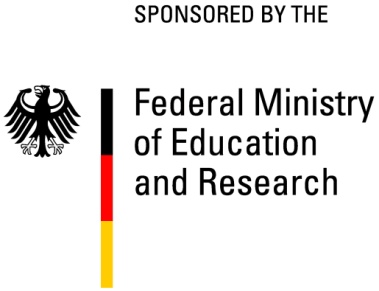 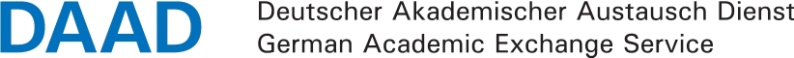 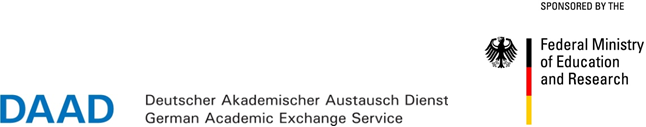 Personal Details (Main applicant)Personal Details (Main applicant)Full NameFaculty & DepartmentOffice AddressEmail AddressProject DetailsProject DetailsTitleProject Partners